РЕШЕНИЕв ред. решений от 29.11.2013 г. № 93, от 27.12.2021 г. № 246Об утверждении Перечня услуг, которые являются необходимыми и обязательными для предоставления муниципальных услуг администрацией муниципального образования «Красногвардейский район», и Порядка определения размера платы за оказание услуг, которые являются необходимыми и обязательными для предоставления муниципальных услуг администрацией муниципального образования «Красногвардейский район»           Рассмотрев обращение администрации муниципального образования «Красногвардейский район» от 03.08.2012 г. № 1944, в соответствии с Федеральным законом от 27.07.2010 г. № 210-ФЗ «Об организации предоставления государственных и муниципальных услуг», распоряжением Правительства Российской Федерации от 17.12.2009 г. № 1993-р «Об утверждении сводного перечня первоочередных государственных и муниципальных услуг, предоставляемых в электронном виде», руководствуясь Уставом муниципального образования «Красногвардейский район», Совет народных депутатов муниципального образования «Красногвардейский район»РЕШИЛ:1. Утвердить Перечень услуг, которые являются необходимыми и обязательными для предоставления муниципальных услуг администрацией муниципального образования «Красногвардейский район» (приложение № 1).2. Утвердить Порядок определения размера платы за оказание услуг, которые являются необходимыми и обязательными для предоставления муниципальных услуг администрацией муниципального образования «Красногвардейский район» (приложение № 2). 3. Рекомендовать администрации муниципального образования «Красногвардейский район» в месячный срок:- разместить Перечень услуг, которые являются необходимыми и обязательными для предоставления муниципальных услуг администрацией муниципального образования «Красногвардейский район», и Порядок определения размера платы за оказание услуг, которые являются необходимыми и обязательными для предоставления муниципальных услуг администрацией муниципального образования «Красногвардейский район», утвержденные пунктами 1, 2 настоящего решения, на официальных сайтах администрации муниципального образования «Красногвардейский район», структурных подразделений администрации района (при их наличии), предоставляющих муниципальные услуги, в сети Интернет, а также на портале государственных и муниципальных услуг Республики Адыгея; - утвердить размеры платы за оказание необходимых и обязательных услуг, предоставляемых администрацией муниципального образования «Красногвардейский район», муниципальными бюджетными учреждениями, автономными учреждениями, казенными учреждениями, унитарными предприятиями, функции и полномочия которых осуществляют органы местного самоуправления муниципального образования «Красногвардейский район».4. Рекомендовать иным организациям, участвующим в предоставлении необходимых и обязательных услуг (за исключением указанных в пункте 3 настоящего решения), разместить на своих сайтах (при наличии) Перечень необходимых и обязательных услуг и сведения о размерах платы за их оказание.5. Опубликовать настоящее решение в газете «Дружба».6. Решение вступает в силу со дня его официального опубликования.Глава МО «Красногвардейский район» 		                                       В.Е.Тхитляновс. Красногвардейскоеот  24.08.2012 г.  №  16                   Приложение № 1 к решению Совета народных депутатовМО «Красногвардейский район»от 24.08.2012 г. № 16(в ред. решения от 27.12.2021 г. № 246)Перечень услуг, которые являются необходимыми и обязательными для предоставления муниципальных услуг администрацией муниципального образования «Красногвардейский район»                                Приложение № 2 к решениюМО «Красногвардейский район»от 24.08.2012 г. № 16ПОРЯДОК определения размера платы за оказание услуг, которые являются необходимыми и обязательными для предоставления муниципальных услуг администрацией муниципального образования «Красногвардейский район»1. Настоящий Порядок разработан в целях установления единого механизма формирования цен на необходимые и обязательные услуги, предоставляемые за плату администрацией муниципального образования «Красногвардейский район», муниципальными бюджетными учреждениями, автономными учреждениями, казенными учреждениями, муниципальными унитарными предприятиями (далее – организации) функции и полномочия учредителя которых осуществляют органы местного самоуправления муниципального образования «Красногвардейский район».2. Стоимость платных услуг определяется на основе расчета экономически обоснованных затрат материальных и трудовых ресурсов (далее - затраты).3. Пересмотр размера платы за оказание платной услуги осуществляется не чаще одного раза в год не позднее 1 декабря года, предшествующего новому финансовому году.4. При индексации отдельных статей затрат может быть использован уровень инфляции согласно Прогнозу социально-экономического развития Республики Адыгея, одобренному Кабинетом Министров Республики Адыгея, в составе документов и материалов к проекту закона Республики Адыгея о республиканском бюджете на очередной финансовый год и плановый период.5. Организации, оказывающие платные услуги, обязаны предоставлять гражданам и юридическим лицам достоверную информацию о перечне платных услуг и их стоимости по форме согласно приложению № 1 к настоящему Порядку.6. Затраты организации  делятся на затраты, непосредственно связанные с оказанием платной услуги и потребляемые в процессе ее предоставления, и затраты, необходимые для обеспечения деятельности организации в целом, но не потребляемые непосредственно в процессе оказания платной услуги.6.1. К затратам, непосредственно связанным с оказанием платной услуги, относятся:- затраты на персонал, непосредственно участвующий в процессе оказания платной услуги (основной персонал услуги);- материальные запасы, полностью потребляемые в процессе оказания платной услуги;- затраты (амортизация) оборудования, используемого в процессе оказания платной услуги;- прочие расходы, отражающие специфику оказания платной услуги.6.2. К затратам, необходимым для обеспечения деятельности организации в целом, но не потребляемым непосредственно в процессе оказания платной услуги (далее - накладные затраты),  относятся:- затраты на персонал организации, не участвующий непосредственно в процессе оказания платной услуги, но осуществляющий функции управления и выполняющий работы по техническому обеспечению (далее - административно-управленческий персонал);-  хозяйственные расходы - приобретение материальных запасов, оплата услуг связи, транспортных услуг, коммунальных услуг, обслуживание, ремонт объектов (далее - затраты общехозяйственного назначения);-  затраты на уплату налогов (кроме налогов на фонд оплаты труда), пошлины и иные обязательные платежи, начисляемые и уплачиваемые в соответствии с законодательством о налогах и сборах;- затраты (амортизация) зданий, сооружений и других основных фондов, непосредственно не связанных с оказанием платной услуги.7. Для расчета затрат на оказание платной услуги может быть использован расчетно-аналитический метод или метод прямого счета.8. Расчетно-аналитический метод применяется в случаях, когда в оказании платной услуги задействован в равной степени весь основной персонал организации и все материальные ресурсы. Данный метод позволяет рассчитать затраты на оказание платной услуги на основе анализа фактических затрат организации в предшествующие периоды. В основе расчета затрат на оказание платной услуги лежит расчет средней стоимости единицы времени (человеко-дня, человеко-часа) и оценка количества единиц времени (человеко-дней, человеко-часов), необходимых для оказания платной услуги.При использовании расчетно-аналитического метода применяется следующая формула:Зусл = (Зучр / Фр.вр) x Тусл., гдеЗусл - затраты на оказание единицы платной услуги;Зучр - сумма всех затрат организации за период времени;Фр.вр - фонд рабочего времени основного персонала организации за тот же период времени;Тусл. - норма рабочего времени, затрачиваемого основным персоналом на оказание платной услуги.9. Метод прямого счета применяется в случаях, когда оказание платной услуги требует использования отдельных специалистов организации и специфических материальных ресурсов, включая материальные запасы и оборудование. В основе расчета затрат на оказание платной услуги лежит прямой учет всех элементов затрат.При использовании метода прямого счета применяется следующая формула:Зусл = Зоп + Змз + Аусл + Зн,  гдеЗусл - затраты на оказание платной услуги;Зоп - затраты на основной персонал, непосредственно принимающий участие в оказании платной услуги;Змз - затраты на приобретение материальных запасов, потребляемых в процессе оказания платной услуги;Аусл - сумма начисленной амортизации оборудования, используемого при оказании платной услуги;Зн - накладные затраты, относимые на стоимость платной услуги.10. Затраты на основной персонал включают в себя:- затраты на оплату труда и начисления на выплаты по оплате труда основного персонала, непосредственно принимающего участие в оказании платной услуги;- затраты на командировки основного персонала, связанные с предоставлением платной услуги;- суммы вознаграждения сотрудников, привлекаемых по гражданско-правовым договорам.Затраты на оплату труда рассчитываются как произведение стоимости единицы рабочего времени (например, человеко-дня, человеко-часа) на количество единиц времени, необходимое для оказания платной услуги. Данный расчет проводится по каждому сотруднику, участвующему в оказании соответствующей платной услуги (приложение № 2 к настоящему Порядку), и определяется по формуле:Зоп = (Зп / Фр.вр.) x Тусл, гдеЗоп - затраты на оплату труда  основного персонала;Зп - месячный фонд оплаты труда работников, оказывающих услугу, с учетом выплат компенсационного и стимулирующего характера;Фр.вр. - среднемесячный фонд рабочего времени основного персонала организации;Тусл - рабочее время, затрачиваемое основным персоналом на оказание соответствующей платной услуги.10.1. Величина начислений на заработную плату  принимается в соответствии с действующим законодательством в процентах к фонду оплаты труда, рассчитанному по всем основаниям.11. Затраты на приобретение материальных запасов (Змз), полностью потребляемых в процессе оказания платной услуги, включают в себя (в зависимости от отраслевой специфики):- затраты на медикаменты и перевязочные средства;- затраты на продукты питания;- затраты на мягкий инвентарь;- затраты на приобретение расходных материалов для оргтехники;- затраты на другие материальные запасы.Затраты на приобретение материальных запасов рассчитываются как произведение средних цен на материальные запасы на их объем потребления в процессе оказания платной услуги (приложение № 3 к настоящему  порядку). 12. Сумма начисленной амортизации оборудования, используемого при оказании платной услуги, определяется исходя из балансовой стоимости оборудования, годовой нормы его износа и времени работы оборудования в процессе оказания платной услуги.
Расчет суммы начисленной амортизации оборудования, используемого при оказании платной услуги, осуществляется по форме согласно приложению № 4 к настоящему Порядку.13. Объем накладных затрат (Зн) относится на стоимость платной услуги пропорционально затратам на оплату труда и начислениям на выплаты по оплате труда основного персонала, непосредственно участвующего в процессе оказания платной услуги:Зн = Кн  x Зоп, гдеКн  -  коэффициент  накладных  затрат,  отражающий  нагрузку  на единицу оплаты   труда   основного   персонала   всей организации.Зоп - затраты на оплату труда  основного персонала, участвующего в оказании платной услуги.14. Коэффициент накладных затрат рассчитывается  на  основании  отчетных  данных  за предшествующий период с учетом прогнозируемых изменений в  плановом периоде:Кн = (Зауп.орг. + Зохн.орг. + Аохн. орг.) /  Зоп.орг, гдеЗауп.орг.   -  фактические затраты на административно-управленческий персонал организации за предшествующий период, скорректированные на прогнозируемые изменения численности административно-управленческого персонала и заработной платы;Зохн.орг.  - фактические   затраты   общехозяйственного   назначения  организации за предшествующий  период,  скорректированные  на  прогнозируемый инфляционный рост цен, и прогнозируемые затраты на уплату налогов (кроме налогов на фонд оплаты  труда),  пошлины  и  иные  обязательные  платежи с учетом изменения налогового законодательства;Аохн. орг. -  прогноз суммы    начисленной    амортизации   имущества общехозяйственного назначения организации в плановом периоде;Зоп.орг. - фактические затраты  на оплату труда основного персонала организации  за предшествующий   период,   скорректированные  на  прогнозируемые  изменения численности основного персонала и  заработной платы.14.1.  Затраты на административно-управленческий персонал организации включают в себя:
       	- затраты на оплату труда и начисления на выплаты по оплате труда административно-управленческого персонала;- нормативные затраты на командировки административно-управленческого персонала;- затраты по повышению квалификации основного и административно-управленческого персонала.14.2.  Затраты общехозяйственного назначения организации включают в себя:- затраты на материальные и информационные ресурсы, затраты на услуги в области информационных технологий (в том числе приобретение неисключительных (пользовательских) прав на программное обеспечение);- затраты на коммунальные услуги, услуги связи, транспорта, затраты на услуги банков, прачечных, затраты на прочие услуги, потребляемые организацией;- затраты на содержание недвижимого и особо ценного движимого имущества, в том числе затраты на охрану (обслуживание систем видеонаблюдения, тревожных кнопок, контроля доступа в здание и т.п.), затраты на противопожарную безопасность (обслуживание оборудования, систем охранно-пожарной сигнализации и т.п.), затраты на текущий ремонт по видам основных фондов, затраты на содержание прилегающей территории, затраты на арендную плату за пользование имуществом (в случае если аренда необходима для оказания платной услуги), затраты на уборку помещений, на содержание транспорта, приобретение топлива для котельных, санитарную обработку помещений.14.3. Сумма начисленной амортизации имущества общехозяйственного назначения определяется исходя из балансовой стоимости оборудования и годовой нормы его износа.14.4. Расчет накладных затрат проводится по форме согласно приложению № 5 к настоящему  Порядку.15. Расчет цены на оказание платной услуги проводится по форме согласно приложению № 6 к настоящему Порядку. Приложение № 1 к Порядку определения размера платы за оказание услуг, которые являются необходимыми и обязательными для предоставления муниципальных услуг органами местного самоуправления муниципального образования «Красногвардейский район»Информация о ценах на платные услуги, работы, оказываемые (выполняемые) ______________________________________________________(наименование организации)_____________________________________________Приложение № 2 к Порядку определения размера платы за оказание услуг, которые являются необходимыми и обязательными для предоставления муниципальных услуг органами местного самоуправления муниципального образования «Красногвардейский район»Расчет затрат на оплату труда основного персонала, оказывающего услугу (Зоп)______________________________________________________________(наименование платной услуги)Приложение № 3 к Порядку определения размера платы за оказание услуг, которые являются необходимыми и обязательными для предоставления муниципальных услуг органами местного самоуправления муниципального образования «Красногвардейский район»Расчет материальных затрат при оказании услуги (Змз)______________________________________________________________(наименование платной услуги)Приложение № 4 к Порядку определения размера платы за оказание услуг, которые являются необходимыми и обязательными для предоставления муниципальных услуг органами местного самоуправления муниципального образования «Красногвардейский район»Расчет суммы начисленной амортизации оборудования (Аусл)______________________________________________________________(наименование платной услуги)Приложение № 5 к Порядку определения размера платы за оказание услуг, которые являются необходимыми и обязательными для предоставления муниципальных услуг органами местного самоуправления муниципального образования «Красногвардейский район»Расчет накладных затрат (Кн)______________________________________________________________(наименование платной услуги)Приложение № 6 к Порядку определения размера платы за оказание услуг, которые являются необходимыми и обязательными для предоставления муниципальных услуг органами местного самоуправления муниципального образования «Красногвардейский район»Расчет  цены на оказание платной услуги______________________________________________________________(наименование услуги)МУНИЦИПАЛЬНОЕ ОБРАЗОВАНИЕ «КРАСНОГВАРДЕЙСКИЙ РАЙОН»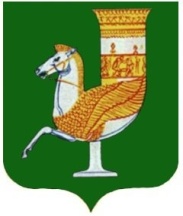 МУНИЦИПАЛЬНЭ ГЪЭПСЫКIЭ ЗИIЭУ «КРАСНОГВАРДЕЙСКЭ РАЙОН»Принято 7-й сессией Совета народныхдепутатов муниципального образования «Красногвардейский район» третьего созыва24 августа 2012 года  №  81№ п/пНаименование муниципальной услугиНаименование услуги, являющейся необходимой и обязательной для предоставления муниципальной услугиЮридические и физические лица, участвующие в предоставлении муниципальной услуги12341Предоставление земельных участков, находящихся в муниципальной собственности МО «Красногвардейский район», либо относящихся к землям, государственная собственность на которые не разграничена, в постоянное (бессрочное) пользование, в безвозмездное пользование, в собственность, в аренду без проведения торговВыдача уведомления об отсутствии в Едином государственном реестре прав на недвижимое имущество и сделок с ним запрашиваемых сведений о зарегистрированных правах на испрашиваемый земельный участокУправление Федеральной службы государственной регистрации, кадастра и картографии по Республике Адыгея1Предоставление земельных участков, находящихся в муниципальной собственности МО «Красногвардейский район», либо относящихся к землям, государственная собственность на которые не разграничена, в постоянное (бессрочное) пользование, в безвозмездное пользование, в собственность, в аренду без проведения торговВыдача выписки из Единого государственного реестра об основных характеристиках и зарегистрированных правах на объектах недвижимости о зарегистрированных правах на испрашиваемый земельный участокУправление Федеральной службы государственной регистрации, кадастра и картографии по Республике Адыгея1Предоставление земельных участков, находящихся в муниципальной собственности МО «Красногвардейский район», либо относящихся к землям, государственная собственность на которые не разграничена, в постоянное (бессрочное) пользование, в безвозмездное пользование, в собственность, в аренду без проведения торговВыдача выписки из Единого государственного реестра юридических лицМежрайонная инспекция Федеральной налоговой службы № 2 по Республике Адыгея1Предоставление земельных участков, находящихся в муниципальной собственности МО «Красногвардейский район», либо относящихся к землям, государственная собственность на которые не разграничена, в постоянное (бессрочное) пользование, в безвозмездное пользование, в собственность, в аренду без проведения торговВыдача выписки из Единого государственного реестра индивидуальных предпринимателейМежрайонная инспекция Федеральной налоговой службы № 2 по Республике Адыгея1Предоставление земельных участков, находящихся в муниципальной собственности МО «Красногвардейский район», либо относящихся к землям, государственная собственность на которые не разграничена, в постоянное (бессрочное) пользование, в безвозмездное пользование, в собственность, в аренду без проведения торговВыдача копии лицензии, удостоверяющей право заявителя на проведение работ по геологическому изучению недр Управление по охране окружающей среды и природным ресурсам Республики Адыгея (представляется в подлиннике)2Выдача разрешений на использование  земель или земельных участков без предоставления земельных участков и установления сервитута, публичного сервитутаВыдача уведомления об отсутствии в Едином государственном реестре прав на недвижимое имущество и сделок с ним запрашиваемых сведений о зарегистрированных правах на испрашиваемый земельный участокУправление Федеральной службы государственной регистрации, кадастра и картографии по Республике Адыгея2Выдача разрешений на использование  земель или земельных участков без предоставления земельных участков и установления сервитута, публичного сервитутаВыдача выписки из Единого государственного реестра об основных характеристиках и зарегистрированных правах на объектах недвижимости о зарегистрированных правах на испрашиваемый земельный участокУправление Федеральной службы государственной регистрации, кадастра и картографии по Республике Адыгея2Выдача разрешений на использование  земель или земельных участков без предоставления земельных участков и установления сервитута, публичного сервитутаВыдача выписки из Единого государственного реестра юридических лицМежрайонная инспекция Федеральной налоговой службы № 2 по Республике Адыгея2Выдача разрешений на использование  земель или земельных участков без предоставления земельных участков и установления сервитута, публичного сервитутаВыдача выписки из Единого государственного реестра индивидуальных предпринимателейМежрайонная инспекция Федеральной налоговой службы № 2 по Республике Адыгея2Выдача разрешений на использование  земель или земельных участков без предоставления земельных участков и установления сервитута, публичного сервитутаВыдача копии лицензии, удостоверяющей право заявителя на проведение работ по геологическому изучению недр Управление по охране окружающей среды и природным ресурсам Республики Адыгея (представляется в подлиннике)3Прием заявлений, документов, а также постановки граждан на учет в качестве нуждающихся в жилых помещениях на территории МО «Красногвардейский район»Выдача выписки из Единого государственного реестра о правах отдельного лица на имевшиеся (имеющиеся) у него объекты недвижимостиУправление Федеральной службы государственной регистрации, кадастра и картографии по Республике Адыгея4Предоставление во владение и (или) в пользование объектов имущества, включенных в перечень муниципального имущества, предназначенного для предоставления во владение и (или) в пользование субъектам малого и среднего предпринимательства, организациям, образующим инфраструктуру поддержки малого и среднего предпринимательства, и физическим лицам, применяющим специальный налоговый режим «Налог на профессиональный доход»Выдача выписки из Единого государственного реестра юридических лиц (ЕГРЮЛ)Межрайонная инспекция Федеральной налоговой службы №2 по Республике Адыгея4Предоставление во владение и (или) в пользование объектов имущества, включенных в перечень муниципального имущества, предназначенного для предоставления во владение и (или) в пользование субъектам малого и среднего предпринимательства, организациям, образующим инфраструктуру поддержки малого и среднего предпринимательства, и физическим лицам, применяющим специальный налоговый режим «Налог на профессиональный доход»Выдача выписки из Единого государственного реестра индивидуальных предпринимателей (ЕГРИП)Межрайонная инспекция Федеральной налоговой службы №2 по Республике Адыгея5Предоставление гражданам, имеющим трех и более детей, земельных участков в собственность бесплатно на территории МО «Красногвардейский район» Получение сведений из органов опеки и попечительства об отмене усыновления (удочерения)Управление образования администрации МО «Красногвардейский район»5Предоставление гражданам, имеющим трех и более детей, земельных участков в собственность бесплатно на территории МО «Красногвардейский район» Получение сведений из органов опеки и попечительства о лишении родителей родительских прав в отношении детей или ограничения в родительских правахУправление образования администрации МО «Красногвардейский район»5Предоставление гражданам, имеющим трех и более детей, земельных участков в собственность бесплатно на территории МО «Красногвардейский район» Выдача выписки из Единого государственного реестра прав на недвижимое имущество и сделок с ним на земельные участкиУправление Федеральной службы государственной регистрации, кадастра и картографии по Республике Адыгея5Предоставление гражданам, имеющим трех и более детей, земельных участков в собственность бесплатно на территории МО «Красногвардейский район» Выдача справки об отсутствии у гражданина земельного участка, ранее предоставленного в собственность бесплатно для целей индивидуального жилищного строительства или ведения личного подсобного хозяйстваАдминистрации сельских поселений6Утверждение схемы расположения земельного участка или земельных участков на кадастровом плане территорииВыдача выписки из Единого государственного реестра юридических лиц (ЕГРЮЛ)Межрайонная инспекция Федеральной налоговой службы №2 по Республике Адыгея6Утверждение схемы расположения земельного участка или земельных участков на кадастровом плане территорииВыдача выписки из Единого государственного реестра индивидуальных предпринимателей (ЕГРИП)Межрайонная инспекция Федеральной налоговой службы №2 по Республике Адыгея6Утверждение схемы расположения земельного участка или земельных участков на кадастровом плане территорииВыдача выписки из ЕГРН об основных характеристиках и зарегистрированных правах  на объектах недвижимости о зарегистрированных правах на испрашиваемый земельный участокУправление Федеральной службы государственной регистрации, кадастра и картографии по Республике Адыгея6Утверждение схемы расположения земельного участка или земельных участков на кадастровом плане территорииВыдача уведомления об отсутствии в Едином государственном реестре прав на недвижимое имущество и сделок с ним запрашиваемых сведений о зарегистрированных правах на испрашиваемый земельный участокУправление Федеральной службы государственной регистрации, кадастра и картографии по Республике Адыгея7Подготовка и организация аукциона по продаже земельного участка, находящегося в государственной или муниципальной собственности, или аукциона на право заключения договора аренды земельного участка, находящегося в государственной или муниципальной собственностиВыдача выписки из Единого государственного реестра юридических лиц Межрайонная инспекция Федеральной налоговой службы №2 по Республике Адыгея7Подготовка и организация аукциона по продаже земельного участка, находящегося в государственной или муниципальной собственности, или аукциона на право заключения договора аренды земельного участка, находящегося в государственной или муниципальной собственностиВыдача выписки из Единого государственного реестра индивидуальных предпринимателей Межрайонная инспекция Федеральной налоговой службы №2 по Республике Адыгея7Подготовка и организация аукциона по продаже земельного участка, находящегося в государственной или муниципальной собственности, или аукциона на право заключения договора аренды земельного участка, находящегося в государственной или муниципальной собственностиВыдача выписки из ЕГРН об основных характеристиках и зарегистрированных правах  на объектах недвижимости о зарегистрированных правах на испрашиваемый земельный участокУправление Федеральной службы государственной регистрации, кадастра и картографии по Республике Адыгея8Оформление опеки и попечительства над несовершеннолетнимиВыдача справки о наличии (отсутствии) судимости и (или) факта уголовного преследования либо о прекращении уголовного преследованияИнформационный центр МВД по Республике Адыгея8Оформление опеки и попечительства над несовершеннолетнимиВыдача справки о получаемой пенсии, ее виде и размере.Управление Пенсионного фонда России в Красногвардейском районе8Оформление опеки и попечительства над несовершеннолетнимиВыдача справки о гражданах, зарегистрированных по месту жительства гражданина, выразившего желание стать опекуномАдминистрации сельских поселений9Создание приемной семьиВыдача справки о наличии (отсутствии) судимости и (или) факта уголовного преследования либо о прекращении уголовного преследованияИнформационный центр МВД по Республике Адыгея9Создание приемной семьиВыдача справки о получаемой пенсии, ее виде и размереУправление Пенсионного фонда России в Красногвардейском районе9Создание приемной семьиВыдача справки о гражданах, зарегистрированных по месту жительства гражданина, выразившего желание стать опекуномАдминистрации сельских поселений10Выдача предварительного разрешения на отчуждение имущества, принадлежащего несовершеннолетнему, совершеннолетнему гражданину, признанному судом недееспособным или ограниченно дееспособнымВыдача справки о лицах, проживающих совместно с заявителем либо информация о родственных связях заявителяАдминистрации сельских поселений10Выдача предварительного разрешения на отчуждение имущества, принадлежащего несовершеннолетнему, совершеннолетнему гражданину, признанному судом недееспособным или ограниченно дееспособнымВыдача выписки из ЕГРН об отсутствии обременения на отчуждаемое и приобретаемое жилое помещениеУправление Федеральной службы государственной регистрации, кадастра и картографии по Республике Адыгея10Выдача предварительного разрешения на отчуждение имущества, принадлежащего несовершеннолетнему, совершеннолетнему гражданину, признанному судом недееспособным или ограниченно дееспособнымВыдача выписки из ЕГРН, подтверждающая право собственности на отчуждаемое имущество несовершеннолетнегоУправление Федеральной службы государственной регистрации, кадастра и картографии по Республике Адыгея10Выдача предварительного разрешения на отчуждение имущества, принадлежащего несовершеннолетнему, совершеннолетнему гражданину, признанному судом недееспособным или ограниченно дееспособнымПредоставление акта обследования жилого помещения, находящегося в другом муниципалитете (регионе)Орган опеки и попечительства11Назначение и выплата ежемесячных денежных средств на содержание детей, находящихся под опекой (попечительством), а также переданных на воспитание в приемную семьюВыдача справки с места жительства подопечного ребенка о его совместном проживании с опекуном (попечителем), приемным родителем Администрации сельских поселений12Установление опеки (попечительства) в отношении совершеннолетних граждан, признанных судом недееспособными, ограниченно дееспособными, а также патронажа в отношении совершеннолетних дееспособных граждан, которые по состоянию здоровья не могут самостоятельно осуществлять и защищать свои права, исполнять обязанности и снятие их с учетаВыдача справки, подтверждающей отсутствие у гражданина, выразившего желание стать опекуном (попечителем), судимости за умышленное преступление против жизни и здоровья гражданИнформационный центр МВД по Республике Адыгея12Установление опеки (попечительства) в отношении совершеннолетних граждан, признанных судом недееспособными, ограниченно дееспособными, а также патронажа в отношении совершеннолетних дееспособных граждан, которые по состоянию здоровья не могут самостоятельно осуществлять и защищать свои права, исполнять обязанности и снятие их с учетаВыдача справки о виде и размере назначенной пенсии с указанием федерального закона, в соответствии с которым она назначена, и сроков ее назначенияУправление Пенсионного фонда России в Красногвардейском районе12Установление опеки (попечительства) в отношении совершеннолетних граждан, признанных судом недееспособными, ограниченно дееспособными, а также патронажа в отношении совершеннолетних дееспособных граждан, которые по состоянию здоровья не могут самостоятельно осуществлять и защищать свои права, исполнять обязанности и снятие их с учетаВыдача выписки из Единого государственного реестра прав на недвижимое имущество и сделок с ним о правах отдельного лица на имеющиеся у него объекты недвижимого имуществаУправление Федеральной службы государственной регистрации, кадастра и картографии по Республике Адыгея12Установление опеки (попечительства) в отношении совершеннолетних граждан, признанных судом недееспособными, ограниченно дееспособными, а также патронажа в отношении совершеннолетних дееспособных граждан, которые по состоянию здоровья не могут самостоятельно осуществлять и защищать свои права, исполнять обязанности и снятие их с учетаСправка о соответствии жилых помещений санитарным и техническим правилам и нормамРоспотребнадзор по Республике Адыгея12Установление опеки (попечительства) в отношении совершеннолетних граждан, признанных судом недееспособными, ограниченно дееспособными, а также патронажа в отношении совершеннолетних дееспособных граждан, которые по состоянию здоровья не могут самостоятельно осуществлять и защищать свои права, исполнять обязанности и снятие их с учетаВыдача копии лицевого счета, выписки из домовой книгиАдминистрации сельских поселений12Установление опеки (попечительства) в отношении совершеннолетних граждан, признанных судом недееспособными, ограниченно дееспособными, а также патронажа в отношении совершеннолетних дееспособных граждан, которые по состоянию здоровья не могут самостоятельно осуществлять и защищать свои права, исполнять обязанности и снятие их с учетаВыдача медицинского заключения о состоянии здоровья по результатам освидетельствования гражданина, выразившего желание стать опекуном (попечителем) Государственные учреждения здравоохранения13Признание граждан малоимущими в целях постановки на учет нуждающихся в жилых помещениях, предоставляемых по договорам социального наймаВыдача выписки из Единого государственного реестра прав на недвижимое имущество и сделок с ним о правах отдельного лица на имеющиеся у него объекты недвижимого имущества Управление Федеральной службы государственной регистрации, кадастра и картографии по Республике Адыгея13Признание граждан малоимущими в целях постановки на учет нуждающихся в жилых помещениях, предоставляемых по договорам социального наймаВыдача кадастровой выписки земельного участкаУправление Федеральной службы государственной регистрации, кадастра и картографии по Республике Адыгея13Признание граждан малоимущими в целях постановки на учет нуждающихся в жилых помещениях, предоставляемых по договорам социального наймаВыдача справки об инвентаризационной стоимости жилого помещения Филиал ФГУП «Ростехинвентаризация - Федеральное БТИ» по Республике Адыгея13Признание граждан малоимущими в целях постановки на учет нуждающихся в жилых помещениях, предоставляемых по договорам социального наймаВыдача справки о виде и размере назначенной пенсии с указанием федерального закона, в соответствии с которым она назначена, и сроков ее назначенияУправление Пенсионного фонда России в Красногвардейском районе13Признание граждан малоимущими в целях постановки на учет нуждающихся в жилых помещениях, предоставляемых по договорам социального наймаВыдача справки о неполучении одновременной с трудовой пенсией (прекращении выплаты) пенсии, доплаты, надбавки к пенсии, пожизненного содержания, дополнительного материального обеспечения Управление Пенсионного фонда России в Красногвардейском районе13Признание граждан малоимущими в целях постановки на учет нуждающихся в жилых помещениях, предоставляемых по договорам социального наймаВыдача справок о назначенном пособии по безработице Филиал ГКУ РА «АРЦЗН» в Красногвардейском районе13Признание граждан малоимущими в целях постановки на учет нуждающихся в жилых помещениях, предоставляемых по договорам социального наймаВыдача справок о пособиях по уходу за ребенком, пособий одиноких матерей, многодетных семейФилиал №3 по Красногвардейскому району ГКУ РА«Центр труда и социальной защиты населения»13Признание граждан малоимущими в целях постановки на учет нуждающихся в жилых помещениях, предоставляемых по договорам социального наймаВыдача справки об отсутствии у гражданина земельного участка, ранее предоставленного в собственность бесплатно для целей индивидуального жилищного строительства или ведения личного подсобного хозяйстваОтдел земельно-имущественных отношений администрации муниципального образования «Красногвардейский район»14Оказание адресной социальной помощи малоимущим гражданам МО «Красногвардейский район» и другим категориям граждан, находящихся в трудной жизненной ситуацииВыдача справки о неполучении одновременной с трудовой пенсией (прекращении выплаты) пенсии, доплаты, надбавки к пенсии, пожизненного содержания, дополнительного материального обеспечения Управление Пенсионного фонда России в Красногвардейском районе14Оказание адресной социальной помощи малоимущим гражданам МО «Красногвардейский район» и другим категориям граждан, находящихся в трудной жизненной ситуацииВыдача справки о виде и размере назначенной пенсии с указанием федерального закона, в соответствии с которым она назначена, и сроков ее назначенияУправление Пенсионного фонда России в Красногвардейском районе14Оказание адресной социальной помощи малоимущим гражданам МО «Красногвардейский район» и другим категориям граждан, находящихся в трудной жизненной ситуацииВыдача справок о назначенном пособии по безработице Филиал ГКУ РА «АРЦЗН» в Красногвардейском районе14Оказание адресной социальной помощи малоимущим гражданам МО «Красногвардейский район» и другим категориям граждан, находящихся в трудной жизненной ситуацииВыдача справок о пособиях по уходу за ребенком, пособий одиноких матерей, многодетных семейФилиал №3 по Красногвардейскому району ГКУ РА«Центр труда и социальной защиты населения»15Прием заявлений, постановка на учет и зачисление детей в образовательные организации, реализующие основную программу дошкольного образования (детские сады)Предоставление путевки в муниципальное дошкольное образовательное учреждение-16Предоставление градостроительного плана земельного участкаВыдача выписки из Единого государственного реестра прав на недвижимое имущество и сделок с ним о предоставлении сведений, содержащихся в правоустанавливающих документахУправление Федеральной службы государственной регистрации, кадастра и картографии по Республике Адыгея16Предоставление градостроительного плана земельного участкаПодготовка топографической съемки земельного участкаПроектная организация16Предоставление градостроительного плана земельного участкаВыдача технических условий на подключение объекта к сетям инженерно- технического обеспеченияОрганизации, осуществляющие эксплуатацию сетей инженерно- технического обеспечения16Предоставление градостроительного плана земельного участкаВыдача выписки из Единого государственного реестра прав на недвижимое имущество и сделок с ним о предоставлении сведений, содержащихся в правоустанавливающих документахУправление Федеральной службы государственной регистрации, кадастра и картографии по Республике Адыгея17Прием заявлений и выдача документов о согласовании переустройства и(или) перепланировкипомещения в многоквартирном домеПолучение технического паспорта объекта недвижимости, при наличии на земельном участке строений и сооруженийФилиал ФГУП «Ростехинвентаризация - Федеральное БТИ» по Республике Адыгея17Прием заявлений и выдача документов о согласовании переустройства и(или) перепланировкипомещения в многоквартирном домеПроект на переустройствопереустройства и (или) перепланировки помещения в многоквартирном домеПроектная организация17Прием заявлений и выдача документов о согласовании переустройства и(или) перепланировкипомещения в многоквартирном домеСогласие в письменной форме всех членов семьи собственникаЧлены семьи собственника17Прием заявлений и выдача документов о согласовании переустройства и(или) перепланировкипомещения в многоквартирном домеЗаключение органа поохране памятников архитектуры, истории и культуры о допустимости проведения переустройства и (или) перепланировки помещения в многоквартирном доме, если такое помещение или дом, в котором оно находится, является памятником архитектуры, истории или культурыУправление по охране и использованию объектов культурного наследия РА17Прием заявлений и выдача документов о согласовании переустройства и(или) перепланировкипомещения в многоквартирном домеВыдача выписки из Единого государственного реестранрав на недвижимое имущество и сделок с ним о предоставлении сведений, содержащихся в правоустанавливающих документахУправление Федеральной службы государственной регистрации, кадастра и картографии по Республике Адыгея18Перевод жилого помещения в нежилое помещениеи нежилого помещения в жилое помещениеПолучение технического паспорта объекта недвижимости, при наличии на земельном участке строений и сооруженийФилиал ФГУП «Ростехинвентаризация - Федеральное БТИ» по Республике Адыгея18Перевод жилого помещения в нежилое помещениеи нежилого помещения в жилое помещениеПроект на переустройствопереустройства и (или) перепланировки помещения в многоквартирном домеПроектная организация18Перевод жилого помещения в нежилое помещениеи нежилого помещения в жилое помещениеСогласие в письменной форме всех членов семьи собственникаЧлены семьи собственника18Перевод жилого помещения в нежилое помещениеи нежилого помещения в жилое помещениеПротокол общего собрания собственников помещений вмногоквартирном доме, содержащий решение об их согласии на перевод жилого помещения в нежилое помещениеСобственники квартир в доме18Перевод жилого помещения в нежилое помещениеи нежилого помещения в жилое помещениеПодготовка паспорта места размещения рекламной конструкции (по утвержденной форме)Утвержденная форма паспорта заполняется самостоятельно заявителем19Выдача разрешения на установку и эксплуатацию рекламной конструкцииПолучение подтверждения в письменной форме согласия собственника или иного законного владельца соответствующего недвижимого имущества на присоединение к этому имуществу рекламной конструкцииСобственник или иной законный владелец соответствующего недвижимого имущества19Выдача разрешения на установку и эксплуатацию рекламной конструкцииПодготовка проекта рекламной конструкцииПроектная организация, имеющая свидетельствосаморегулируемой организации о допуске к выполнению данных работ19Выдача разрешения на установку и эксплуатацию рекламной конструкцииПодготовка карты-схемы масштаба 1:500 места размещения рекламной конструкции, подтверждающейсоответствие территориального размещения рекламной конструкции требованиям технического регламента (для отдельно стоящих рекламных конструкций)Организация, имеющая свидетельство саморегулируемой организации о допуске к выполнению данных работ19Выдача разрешения на установку и эксплуатацию рекламной конструкцииПолучение градостроительного плана земельного участка, проекта планировки территории, проекта межевания территорииПроектная организация20Выдача разрешений на ввод объектов в эксплуатацию при осуществлении строительства, реконструкцииПолучение документа, подтверждающего соответствие построенного, реконструированного объекта капитального строительства требованиям технических регламентовЗастройщик (подрядчик)20Выдача разрешений на ввод объектов в эксплуатацию при осуществлении строительства, реконструкцииПредоставление документа, подтверждающего соответствие параметров построенного, реконструированного объекта капитального строительства проектной документации, в том числе требованиям энергетическойэффективности и требованиям оснащенностиобъекта капитального строительства приборамиучета используемых энергетических ресурсовЗастройщик (подрядчик)20Выдача разрешений на ввод объектов в эксплуатацию при осуществлении строительства, реконструкцииПредоставление документов,подтверждающих соответствие построенного, реконструированного объекта капитального строительства техническим условиям и подписанные представителямиорганизаций, осуществляющих эксплуатацию сетей инженерно-технического обеспечения (при их наличии)Организации, осуществляющие эксплуатацию сетей инженерно- технического обеспечения20Выдача разрешений на ввод объектов в эксплуатацию при осуществлении строительства, реконструкцииПодготовка схемы, отображающей расположение построенного, реконструированного объекта капитальногостроительства, расположение сетей инженерно-технического обеспечения в границах земельного участка и планировочную организацию земельного участкаОрганизация, имеющая свидетельство саморегулируемой организации о допуске к геодезическим видам работ20Выдача разрешений на ввод объектов в эксплуатацию при осуществлении строительства, реконструкцииПолучение заключения органа государственного строительного надзора о соответствии построенногообъекта капитального строительства требованиям технических регламентов и проектной документации, в том числе требованиям энергетической эффективности и требованиям оснащенностиобъекта капитального строительства приборамиучета используемых энергетических ресурсов, заключение государственного экологического контроля в случаях, предусмотренныхчастью 7 статьи 54 Градостроительного кодекса Российской ФедерацииУправление государственных инспекций по надзору за строительством зданий, сооружений и эксплуатацией жилищного фонда Республики Адыгея20Выдача разрешений на ввод объектов в эксплуатацию при осуществлении строительства, реконструкцииПолучение заключения государственной экспертизы проектной документации на строительство, реконструкцию, капитальный ремонт объектов капитального строительстваАУРА «Государственная экспертиза проектной документации и результатов инженерных изысканий»20Выдача разрешений на ввод объектов в эксплуатацию при осуществлении строительства, реконструкцииПолучение заключения государственной экологической экспертизы проектной документации на строительство, реконструкцию, капитальный ремонт объектов капитального строительстваОрганы государственной экологической экспертизы проектной документации20Выдача разрешений на ввод объектов в эксплуатацию при осуществлении строительства, реконструкцииПолучение технического плана объекта капитального строительстваКадастровый инженер20Выдача разрешений на ввод объектов в эксплуатацию при осуществлении строительства, реконструкцииВыдача выписки из Единого государственного реестра прав на недвижимое имущество и сделок с ним о предоставлении сведений, содержащихся в правоустанавливающих документахУправление Федеральной службы государственной регистрации, кадастра и картографии по Республике Адыгея21Выдача уведомления о соответствииуказанных в уведомлении о планируемом строительстве параметров объекта индивидуальногожилищного строительства или садового дома установленным параметрам и допустимости размещения объекта индивидуальногожилищного строительства или садового дома на земельном участкеВыдача выписки из Единого государственного реестра прав на недвижимое имущество и сделок с ним о предоставлении сведений, содержащихся в правоустанавливающих документахУправление Федеральной службы государственной регистрации, кадастра и картографии по Республике Адыгея22Выдача уведомления о соответствии построенных или реконструированных объектов индивидуальногожилищного строительства или садового дома требованиям законодательства о градостроительной деятельностиПолучение технического плана объекта капитального строительстваКадастровый инженер22Выдача уведомления о соответствии построенных или реконструированных объектов индивидуальногожилищного строительства или садового дома требованиям законодательства о градостроительной деятельностиПолучение градостроительного плана земельного участка, проекта планировки территории, проекта межевания территорииПроектная организация23Выдача разрешений на строительствоВыдача выписки из Единого государственного реестраправ на недвижимое имущество и сделок с ним о предоставлении сведений, содержащихся в правоустанавливающих документахУправление Федеральной службы государственной регистрации, кадастра и картографии по Республике Адыгея23Выдача разрешений на строительствоРезультаты инженерных изысканийПроектная организация23Выдача разрешений на строительствоПодготовка проектной документации на строительство, реконструкцию, капитальный ремонт объектов капитального строительстваПроектная организация(проектировщик), имеющая свидетельство саморегулируемой организации о допуске к выполнению данных работ23Выдача разрешений на строительствоПодготовка схемы планировочной организации земельного участка с обозначением места размещения объекта индивидуального жилищного строительстваПроектная организация№ п/пНаименование услуги (работы)Цена1.2.3.4.5.6.7....№ п/пНаименование должностейЧисло лиц, занятых в оказании услугиРасходы на оплату труда (Зп), руб./мес.Рабочее время в месяц (Фр.вр), часовВремя, затраченное на оказание услуги (Тусл), час.Затраты на оплату труда в расчете на 1 услугу (Зоп), руб. гр.4/гр.5*гр.61234567№ п/пНаименование материаловЕдиница измеренияЦена за единицу, руб.Количество, необходимое для оказания услуги (в ед. измерения)Итого материальных затрат (Змз), руб. (гр.4 х гр.5)123456№ п/пНаименование оборудованияБалансовая стоимость (Бс), руб.Годовая норма износа, %Годовая норма времени работы оборудования, часов (Тгод)Время работы оборудования в процессе оказания платной услуги (Тусл), час.Сумма начисленной амортизации (Аусл), руб. (гр.3 х гр.4)/(гр.5 х гр.6)12345671.Прогноз затрат на административно-управленческий персонал организации (Зауп.орг.)2.Прогноз затрат общехозяйственного назначения (Зохн.орг.)3.Прогноз суммы начисленной амортизации имущества общехозяйственного назначения (Аохн.орг.)4.Прогноз суммарного фонда оплаты труда основного персонала организации (Зоп.орг.)5.Коэффициент накладных затрат(5) = ((1) + (2) + (3)) / (4)6.Затраты на основной персонал, участвующий в предоставлении платной услуги (Зоп)7.Итого накладные затраты(7) = (5) х (6)Наименование статей затратСумма (руб.)1.Затраты на основной персонал, непосредственно принимающий участие в оказании платной услуги2.Затраты на приобретение материальных запасов, потребляемых в процессе оказания платной услуги3.Сумма начисленной амортизации оборудования, используемого при оказании платной услуги4.Накладные затраты, относимые на стоимость платной услуги5.Итого затраты на оказание платной услуги6.Цена на платную услугу